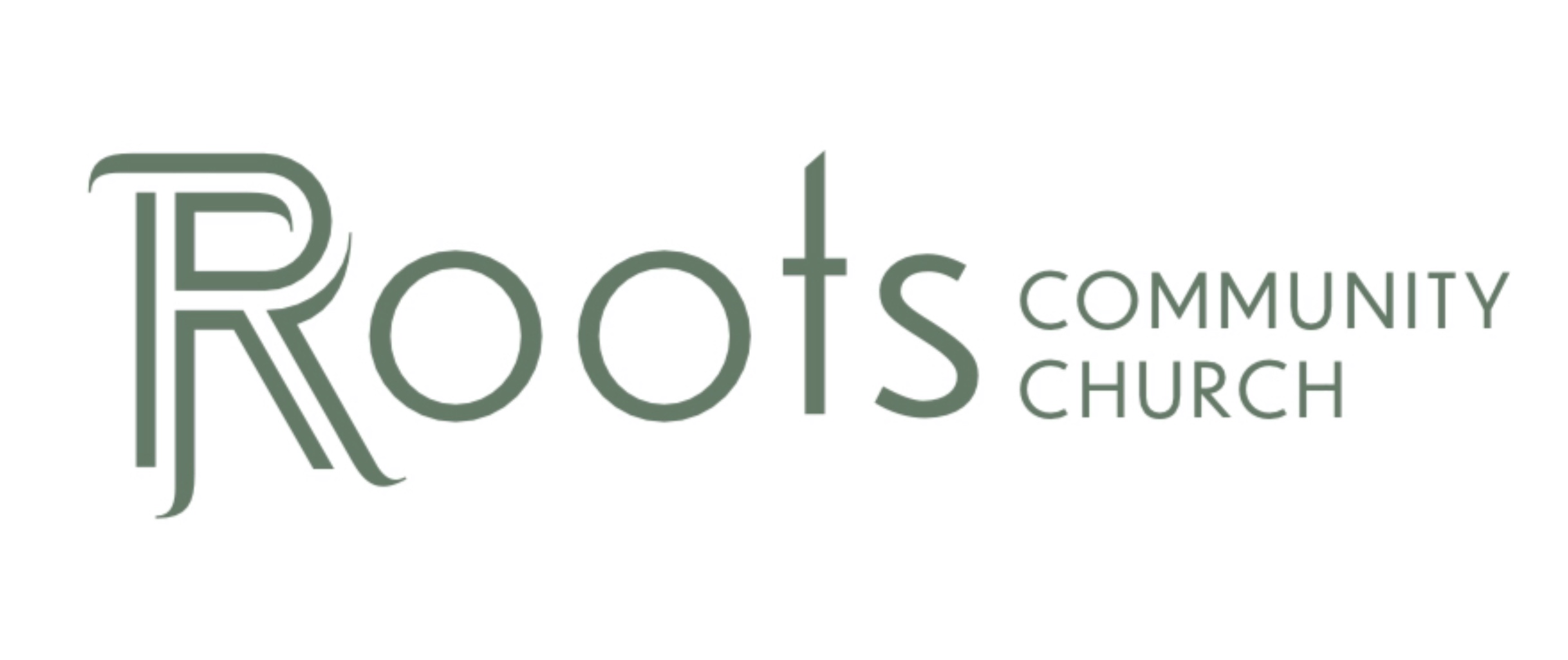 RCC Phoenix – 8.23.20 – (Love Series: Week 8) Love EnduresWe continue our series by discussing how love __________________.“Love is patient and kind; love does not envy or boast; it is not arrogant or rude. It does not insist on its own way; it is not irritable or resentful; it does not rejoice at wrongdoing, but rejoices with the truth. Love bears all things, believes all things, hopes all things, endures all things.”Love ________________ All Things: (Hupomeno)Hupomeno Definition:Remain, to wait behind, to abide, not recede or fleeto preserve: under misfortunes and trials to hold fast to one's faith in Christto bear bravely and calmly: including ill treatmentsLet’s examine 3 ways love endures all things: Love those who have ____________ us.Matthew‬ “You have heard the law that says, ‘Love your neighbor’ and hate your enemy. But I say, love your enemies! Pray for those who persecute you! In that way, you will be acting as true children of your Father in heaven. For he gives his sunlight to both the evil and the good, and he sends rain on the just and the unjust alike.”Loving those who are perceived as our ________________ means we’re committed to their soul’s opportunity to be made right with Christ.Love keeps the ____________ openQuestion:Is reaching the goal or destination so important that it justifies sacrificing those who doesn’t move at our same pace? “My dear brothers and sisters, if someone among you wanders away from the truth and is brought back, you can be sure that whoever brings the sinner back from wandering will save that person from death and bring about the forgiveness of many sins.”When we wait behind and leave a door of relationship open to help others get back on track, even when it’s inconvenient, we are exampling the ________________ of 1 Corinthians 13. Love those who ________________ us for speaking truth.We are to love without __________________ truth. ______________ is not loving.God does not undermine His __________________ in His love for us.Showing God’s love does not mean we __________________ the Gospel or the teachings of Christ.“This will continue until we all come to such unity in our faith and knowledge of God’s Son that we will be mature in the Lord, measuring up to the full and complete standard of Christ. Then we will no longer be immature like children. We won’t be tossed and blown about by every wind of new teaching. We will not be influenced when people try to trick us with lies so clever they sound like the truth. Instead, we will speak the truth in love, growing in every way more and more like Christ, who is the head of his body, the church.”When speaking the truth of the Gospel and God’s Word to people it should be done with a __________________ love for their soul and a sincere desire to do others good.Albert Barnes – Theologian“He has done about half his work in convincing another of error, who has first convinced him that he LOVES him; and if he does not do that, he may argue to the hour of his death, and make no progress in convincing him.”“If the world hates you, remember that it hated me first. The world would love you as one of its own if you belonged to it, but you are no longer part of the world. I chose you to come out of the world, so it hates you.”If someone hates us for speaking the truth of God’s word, we need to ____________ for them. __________________ is more important than a temporary apology. Love Never ____________ (Ekpipto)to fall out of, to fall down from, to fall from a positionto fall powerless, to be without effect also relating to the divine promise of salvationLove never falls from it’s ________________ of importance“Prophecy and speaking in unknown languages and special knowledge will become useless. But love will last forever!”Our ________________ views “success” as wealth, influence, fame, notoriety, position, visibility, etc. Success for the Christ follower is rooted in living a life of __________________. And a life of love stands in awe of the undeserved grace we receive from God and reflects the light of our Savior’s love to a dark world. Love is never __________________ or without effect.“Three things will last forever—faith, hope, and love—and the greatest of these is love.”Salvation is granted to us through ______________ in Christ.We have ______________ in Jesus promise for eternity with Him.But, humanity has no faith or hope without God’s ______________.Love will allow our hearts to ______________ faster when it forgives and keeps no record of wrongs.Love is so powerful it will change the one __________________ love and the one __________________ love at the same time. God’s love will never ______________“Don’t love money; be satisfied with what you have. For God has said, “I will never fail you. I will never abandon you.” So we can say with confidence, “The Lord is my helper, so I will have no fear. What can mere people do to me?”“And I am convinced that nothing can ever separate us from God’s love. Neither death nor life, neither angels nor demons, neither our fears for today nor our worries about tomorrow—not even the powers of hell can separate us from God’s love. No power in the sky above or in the earth below—indeed, nothing in all creation will ever be able to separate us from the love of God that is revealed in Christ Jesus our Lord.”“Your unfailing love, O Lord, is as vast as the heavens; your faithfulness reaches beyond the clouds. Your righteousness is like the mighty mountains, your justice like the ocean depths. You care for people and animals alike, O Lord. How precious is your unfailing love, O God! All humanity finds shelter in the shadow of your wings. You feed them from the abundance of your own house, letting them drink from your river of delights. For you are the fountain of life, the light by which we see.”God has the character and power to make good on His promise to ______________ us from our sin.Why should God continue to love us through our imperfections and why should we continue to love others when they seem to not deserve it? Because Love ________________.